令和３年共通テストA Your dormitory roommate Julie has sent a text message S　　　　　　　A　　V　　　　　O[to your mobile phone] [with a request].Help!!! [Last night] I saved my history homework [on a USB memory stick].I was going to print it [in the university library] [this afternoon], but I forgot to bring the USB [with me]. I need to give a copy [to my teacher] [by 4 p.m. today].  Can you bring my USB [to the library] ?I think it's [on top of my history book] [on my desk].  I don't need the book, just the USB. 問１　What was Julie's request? 　　1  To bring her USB memory stick  To hand in her history homework  To lend her a USB memory stick  To print out her history homework Sorry Julie, I couldn't find it. The history book was [there], but there was no USB memory stick. I looked [for it] [everywhere], even [under your desk] . Are you sure you don't have it [with you] ? I'll bring your laptop computer [with me] , just [in case].You were right! I did have it. It was [at the bottom of my bag] .What a relief !  Thanks [anyway]. 問２　How will you reply to Julie's second text message? 　　2 1.  Don't worry.  You'll find it.  2.  I'm really glad to hear that.  3.  Look in your bag again.   4.  You must be disappointed.B   Your favorite musician will have a concert tour [in Japan] , and you are thinking [of joining the fan club]. You visit the official fan club website.TYLER QUICK FAN CLUB    Being a member (of the TYLER QUICK (TQ) fan club) is so much fun ! You can keep up with the latest news, and take part in many exciting fan club member events. All new members will receive our New Member's Pack. It contains a membership card, a free signed poster, and a copy of TQ's third album Speeding Up. The New Member's Pack will be delivered [to your home] , and will arrive [a week or so] after you join the fan club.  TQ is loved [all around the world]. You can join [from any country], and you can use the membership card [for one year]. The TQ fan club has three types of membership  : Pacer, Speeder, and Zoomer.    Please choose [from the membership options] [below].　Join before May 10 and receive a $10 discount [on your membership fee]! There is a $4 delivery fee [for every New Member's Pack] . [At the end of your 1st year], you can either renew or upgrade at a 50% discount. Whether you are a Pacer, a Speeder, or a Zoomer, you will love being a member of the TQ fan club. [For more information], or [to join], click here.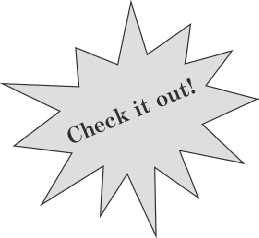 問１　　A New Member's Pack 　3 . 1.  includes TQ's first album       2. is delivered on May 10 3. requires a $10 delivery fee        4. takes about seven days to arrive 問２　　What will you get if you become a new Pacer member ?    4  Discount concert tickets and a calendar  Regular emails and signing event invitations  Tour information and postcards every month   Video messages and access to online magazines 問３　　After being a fan club member for one year, you can 　5　 .  become a Zoomer for a $50 fee   get a New Member's Pack for $4  renew your membership at half price  upgrade your membership for free 第二問　　A   As the student [in charge of a UK school festival band competition], you are examining all of the scores and the comments [from three judges] [to understand and explain the rankings] .Judges'individual commentsMr Hobbs　　　　Silent Hill are great performers and they [really seemed connected] [with the audience] . Mountain Pear's singing was great. I loved Green Forest's original song.　 It was amazing!Ms Leigh　　　　Silent Hill gave a great performance. It was incredible how the audience responded [to their music]. I really think that Silent Hill will become popular! Mountain Pear have great voices,but they were not exciting [on stage]. Green Forest performed a fantastic new song, but I think they need to practice more.Ms Wells　　Green Forest have a new song. I loved it! I think it could be a big hit!Judges'shared evaluation (summarised by Mr Hobbs)   Each band's total score is the same, but each band is very different. Ms Leigh and I agreed that performance is the most important quality [for a band]. Ms Wells [also agreed]. [Therefore], first place is [easily determined].    To decide between second and third places, Ms Wells suggested that song [originality] should be more important [than good singing. Ms Leigh and I agreed [on this opinion.問１　Based on the judges' final average scores, which band sang thebest ?      6 Green Forest    2. Mountain Pear   3. Silent Hill    4. Thousand Ants 問２　Which judge gave both positive and critical comments? 7  Mr Hobbs   2. Ms Leigh   3. Ms Wells  4. None of them問３　 One fact from the judges' individual comments is that all the judges praised Green Forest's song Green Forest need to practice more Mountain Pear can sing very well Silent Hill have a promising future 問４　　 One opinion from the judges' comments and shared evaluation is that  9 .  each evaluated band received the same total score  Ms Wells' suggestion about originality was agreed on  Silent Hill really connected with the audience  the judges' comments determined the rankings 問５　Which of the following is the final ranking based on the judges'shared evaluation ?  10  1st   　　　　　      2nd      　　　    　   3rd　Green Forest  　　　　Mountain Pear 　　　　　Silent Hill Green Forest　　　　　Silent Hill 　　　　　　　Mountain Pear Mountain Pear   　　　Green Forest　　　　　　Silent Hill Mountain Pear 　　　　Silent Hill 　　　　　　　Green Forest Silent Hill　　　　　　　Green Forest　　　　　　Mountain Pear Silent Hill 　　　　　　Mountain Pear 　　　　　Green ForestB 　　　You've heard [about a change in school policy] [at the school] [in the UK] where you are now studying [as an exchange student]. You are reading the discussions about the policy [in an online forum].New School Policy  <  Posted on 21 September  2020  > To: P. E. Berger From: K. Roberts Dear Dr Berger,    [On behalf of all students] , welcome to St Mark's School. We heard that you are the first Head Teacher [with a business background], so we hope your experience will help our school.    I would like to express one concern [about the change] you are proposing [to the after-school activity schedule] . I realise that saving energy is important and from now it will be getting darker [earlier]. Is this why you have made the schedule an hour and a half shorter? Students at St Mark's School take both their studies and their after-school activities [very seriously]. A number of students have told me that they want to stay [at school] [until 6.00 pm] as they have always done.   [Therefore], I would like to ask you to think [again] [about this sudden change [in policy]. Regards, Ken Roberts 　Head StudentRe: New School Policy  <  Posted on 22 September  2020  > To: K. Roberts From: P.  E. Berger Dear Ken,    Many thanks [for your kind post]. You've expressed some important concerns, [especially] [about the energy costs and student opinions] [on school activities[.    The new policy has nothing to do with saving energy. The decision was made based [on a 2019 police report]. The report showed that our city has become less safe [due to a 5% increase] [in serious crimes]. I would like to protect our students, so I would like them to return home before it gets dark. Yours, Dr P. E. Berger Head Teacher問１　Ken thinks the new policy    11１. can make students study more         ２.  may improve school safety ３. should be introduced immediately 　　４. will reduce after-school activity time問２　　One fact stated in Ken's forum post is that 　12more discussion is needed about the policy the Head Teacher's experience is improving the school the school should think about students' activities there are students who do not welcome the new policy問３　　　Who thinks the aim of the policy is to save energy ?  131，Dr Berger 　　２.Ken 　　３.The city 　　4.The police問４　　Dr Berger is basing his new policy on the fact that   14１. going home early is important      ２. safety in the city has decreased ３. the school has to save electricity　　４. the students need protection問５　　What would you research to help Ken oppose the new policy ?  15１. The crime rate and its relation to the local area ２. The energy budget and electricity costs of the school ３. The length of school activity time versus the budget ４. The study hours for students who do after-school activities令和３年共通テスト第一問　A Your dormitory roommate Julie has sent a text message to your mobile phone with a request.Help!!! Last night I saved my history homework on a USB memory stick. I was going to print it in the university library this afternoon, but I forgot to bring the USB with me. I need to give a copy to my teacher by 4 p.m. today.  Can you bring my USB to the library ? I think it's on top of my history book on my desk. I don't need the book, just the USB. 問１　What was Julie's request? 　　1  To bring her USB memory stick  To hand in her history homework  To lend her a USB memory stick  To print out her history homework Sorry Julie, I couldn't find it. The history book was there, but there was no USB memory stick. I looked for it everywhere, even under your desk. Are you sure you don't have it with you? I'll bring your laptop computer with me, just in case.You were right! I did have it. It was at the bottom of my bag.What a relief　! Thanks anyway. 問２　How will you reply to Julie's second text message? 　　2 1.  Don't worry.  You'll find it.  2.  I'm really glad to hear that.  3.  Look in your bag again.  4.  You must be disappointed.B   Your favorite musician will have a concert tour in Japan, and you are thinking of joining the fan club. You visit the official fan club website.TYLER QUICK FAN CLUB    Being a member of the TYLER QUICK (TQ) fan club is so much fun ! You can keep up with the latest news, and take part in many exciting fan club member events. All new members will receive our New Member's Pack. It contains a membership card, a free signed poster, and a copy of TQ's third album Speeding Up. The New Member's Pack will be delivered to your home, and will arrive a week or so after you join the fan club.  TQ is loved all around the world. You can join from any country, and you can use the membership card for one year. The TQ fan club has three types of membership: Pacer, Speeder, and Zoomer.    Please choose from the membership options below.　Join before May 10 and receive a $10 discount on your membership fee! Thereis a $4 delivery  fee for every New Member's Pack. At the end of your 1st year, you can either renew or upgrade at a 50% discount. Whether you are a Pacer, a Speeder, or a Zoomer, you will love being a member of the TQ fan club. For more information, or to join, click here.問１　　A New Member's Pack 　3 . 1.  includes TQ's first album       2. is delivered on May 10 3. requires a $10 delivery fee        4. takes about seven days to arrive 問２　　What will you get if you become a new Pacer member ?    4  Discount concert tickets and a calendar  Regular emails and signing event invitations  Tour information and postcards every month   Video messages and access to online magazines 問３　　After being a fan club member for one year, you can 　5　 .  become a Zoomer for a $50 fee   get a New Member's Pack for $4  renew your membership at half price  upgrade your membership for free 第二問　　A    As the student in charge of a UK school festival band competition, you are examining all of the scores and the comments from three judges to understand and explain the rankings.Judges'individual commentsMr HobbsSilent Hill are great performers and they really seemed connected with the audience. Mountain Pear's singing was great. I loved Green Forest's original song.　 It was amazing!Ms LeighSilent Hill gave a great performance. It was incredible how the audience responded to their music. I really think that Silent Hill will become popular! Mountain Pear have great voices, but they were not exciting on stage. Green Forest performed a fantastic new song, but I think they need to practice more.Ms WellsGreen Forest have a new song. I loved it! I think it could be a big hit!Judges'shared evaluation (summarised by Mr Hobbs)   Each band's total score is the same, but each band is very different. Ms Leigh and I agreed that performance is the most important quality for a band. Ms Wells also agreed. Therefore, first place is easily determined.    To decide between second and third places, Ms Wells suggested that song originality should be more important than good singing. Ms Leigh and I agreed on this opinion.問１　Based on the judges' final average scores, which band sang thebest ?      6 Green Forest    2. Mountain Pear   3. Silent Hill    4. Thousand Ants 問２　Which judge gave both positive and critical comments? 7  Mr Hobbs   2. Ms Leigh   3. Ms Wells  4. None of them問３　 One fact from the judges' individual comments is that all the judges praised Green Forest's song Green Forest need to practice more Mountain Pear can sing very well Silent Hill have a promising future 問４　　 One opinion from the judges' comments and shared evaluation is that  9 .  each evaluated band received the same total score  Ms Wells' suggestion about originality was agreed on  Silent Hill really connected with the audience  the judges' comments determined the rankings 問５　Which of the following is the final ranking based on the judges'shared evaluation ?  10  1st   　　　　　      2nd      　　　    　   3rd　Green Forest  　　　　Mountain Pear 　　　　　Silent Hill Green Forest　　　　　Silent Hill 　　　　　　　Mountain Pear Mountain Pear   　　　Green Forest　　　　　　Silent Hill Mountain Pear 　　　　Silent Hill 　　　　　　　Green Forest Silent Hill　　　　　　　Green Forest　　　　　　Mountain Pear Silent Hill 　　　　　　Mountain Pear 　　　　　Green ForestB 　　You've heard about a change in school policy at the school in the UK where you are now studying as an exchange student. You are reading the discussions about the policy in an online forum.New School Policy  <  Posted on 21 September  2020  > To: P. E. Berger From: K. Roberts Dear Dr Berger,    On behalf of all students, welcome to St Mark's School. We heard that you are the first Head Teacher with a business background, so we hope your experience will help our school.    I would like to express one concern about the change you are proposing to the after-school activity schedule. I realise that saving energy is important and from now it will be getting darker earlier. Is this why you have made the schedule an hour and a half shorter? Students at St Mark's School take both their studies and their after-school activities very seriously. A number of students have told me that they want to stay at school until 6.00 pm as they have always done. Therefore, I would like to ask you to think again about this sudden change in policy. Regards, Ken Roberts Head StudentRe: New School Policy  <  Posted on 22 September  2020  > To: K. Roberts From: P.  E. Berger Dear Ken,    Many thanks for your kind post. You've expressed some important concerns, especially about the energy costs and student opinions on school activities.    The new policy has nothing to do with saving energy. The decision was made based on a 2019 police report. The report showed that our city has become less safe due to a 5% increase in serious crimes. I would like to protect our students, so I would like them to return home before it gets dark. Yours, Dr P. E. Berger Head Teacher問１　Ken thinks the new policy    11１. can make students study more         ２.  may improve school safety ３. should be introduced immediately 　　４. will reduce after-school activity time問２　　One fact stated in Ken's forum post is that 　12more discussion is needed about the policy the Head Teacher's experience is improving the school the school should think about students' activities there are students who do not welcome the new policy問３　　　Who thinks the aim of the policy is to save energy ?  131，Dr Berger 　　２.Ken 　　３.The city 　　4.The police問４　　　Dr Berger is basing his new policy on the fact that   14１. going home early is important      ２. safety in the city has decreased ３. the school has to save electricity　　４. the students need protection問５　　What would you research to help Ken oppose the new policy ?  15１. The crime rate and its relation to the local area ２. The energy budget and electricity costs of the school ３. The length of school activity time versus the budget ４. The study hours for students who do after-school activitiesWhat you get  ()Membership OptionsPacer ($20)Speeder($40)Zoomer ($60)Regular emails and online magazine password🎵🎵🎵Early information on concert tour dates🎵🎵🎵TQ's weekly video messages🎵🎵🎵Monthly picture postcards🎵🎵TQ fan club calendar🎵🎵Invitations to special signing events🎵20% off concert tickets🎵Judges' final average scoresQualities Band  namesPerformance(5.0)Singing(5.0)Song originality(5.0)Total(15.0)Green Forest3.94.65.013.5Silent Hill4.94.44.213.5Mountain Pear3.94.94.713.5Thousand Ants(did not perform)What you get  ()Membership OptionsPacer ($20)Speeder($40)Zoomer ($60)Regular emails and online magazine password🎵🎵🎵Early information on concert tour dates🎵🎵🎵TQ's weekly video messages🎵🎵🎵Monthly picture postcards🎵🎵TQ fan club calendar🎵🎵Invitations to special signing events🎵20% off concert tickets🎵Judges' final average scoresQualities Band  namesPerformance(5.0)Singing(5.0)Song originality(5.0)Total(15.0)Green Forest3.94.65.013.5Silent Hill4.94.44.213.5Mountain Pear3.94.94.713.5Thousand Ants(did not perform)